Stage OneThe minimum essential requirements for the above post are as follows. Please try to show in your application form, how best you meet these requirements. Disabled candidates are guaranteed an interview if they meet the essential criteria.Stage TwoThis will only be used in the event of a large number of applicants meeting the minimum essential requirements. Please try to show in your application form, how best you meet these requirements.Core CompetenciesThese core competencies are considered essential for all roles within this school. Please be prepared to be assessed on any of these during the interview process and, for the successful applicant, throughout the probationary period.Developing Self and OthersPromote a learning environment to embed a learning culture. Support others to develop their skills and knowledge to fulfil their potential. Actively pursue your own development.Civil ContingenciesBolton Council has a statutory duty under the Civil Contingencies Act 2004 to respond in the event of an emergency. If the Emergency Management Plan is activated, you may be required to assist in maintaining key council services and supporting the community. This could require working outside of routine working hours and working from places other than your normal place of work.Equality and DiversityUphold the principles of fairness and the Equality Act 2010 in all undertakings as an employee of the school, including providing a fair, accessible service irrespective of customer’s race, religion, gender, sexuality, disability or age.Customer CareThe ability to fully understand, assess and resolve the needs of all customers including those who present with complex situations, in a manner that respects dignity and expresses a caring and professional image.Health and SafetyTake responsibility for the health and safety of yourself and others who may be affected by your acts or omissions, and comply with all health and safety legislation, policy and safe working practice, including participating in training activities necessary to your post.Data Protection and ConfidentialityEnsure that any personal data or confidential data you hold is kept securely and is not disclosed, whether electronically, verbally or in writing, to any unauthorised third party. Follow school policies and procedures on dealing with personal information and information assets, including the Code of Conduct, Information Management, and ICT Acceptable Use. Personal or confidential data should only be accessed or used for school purposes.Fluency DutyShould you be required, as a regular and intrinsic part of your role, to speak to members of the public in English, you must be able to converse at ease with customers and provide advice in accurate spoken English, as required by the Immigration Act 2016.Working HoursThe nature and demands of the role are not always predictable and there will be an expectation that work will be required outside of normal hours from time to time.SafeguardingThis School is committed to safeguarding and promoting the welfare of children, young people and vulnerable adults and expects all staff and volunteers to share this commitment. Should the role involve working with the above groups, you will be subject to an Enhanced Disclosure and Barred List check by the Disclosure and Barring Service.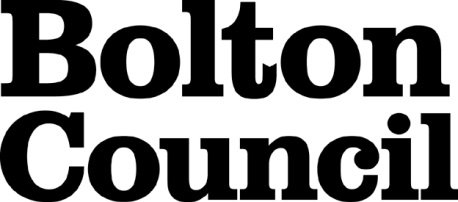 Job DescriptionJob DescriptionJob DetailsJob DetailsSchool NameBrandwood Community SchoolJob TitleSchool Meals Supervisory AssistantGradeGrade BPrimary Purpose of JobSupervision of children on school premises throughout the mid-day break.Responsible toLine Manager/Head TeacherPrincipal ResponsibilitiesTo oversee the safety, welfare and good conduct of all pupils on the school premises during the midday break, except those engaged in activities supervised by a teacher.Main DutiesMain DutiesSupervision of all areas both inside and outside where the pupils congregate during lunchtime, overseeing the safety, welfare and good conduct of pupils during lunchtime.To actively supervise the dining room procedures, including carrying of meals to tables.To positively encourage good behaviour, table manners including the correct use of cutlery, and hygiene.Supervision of queues waiting to enter the dining room.To maintain order and safe transfer of pupils to and from the dining area and ensure that all pupils return to the classroom.Leaving the dining room in a tidy condition.Wiping tables, cleaning up food and spillages on table and floors.To administer first aid (if qualified) in the case of a minor accident or to ensure children are seen by a first-aider if appropriate and the accident is recorded appropriately.To report behaviour incidents to the appropriate person and liaise with the line manager and teaching staff in dealing with problems arising from pupil behaviour and any other matters of concern.To report any safeguarding concerns to the Designated Senior Person.To contribute as a member of the team to the ethos and environment of the school.The post holder may reasonably be expected to undertake other duties commensurate with the level of responsibility that may be allocated, at the discretion of the Head Teacher and to meet the needs of the school.COVID-19 AdaptationsThe main duties above will be altered to accommodate arrangements for return to school in September 2020.  SMSA staff will be allocated to a Team and will follow the arrangements set out in the Phase Break and Lunchtime Arrangements.Ensure the children move quietly and sensibly around school during the lunchtime period adhering to social distancing guidelines.Supervise your allocated classes whilst eating and then clear lunch away and clean the tables.Strictly follow the time guidelines in the Phase Break and Lunchtime Arrangements to ensure a smooth operation.Follow the procedures and adhere to the COVID-19 School Risk Assessment which gives guidance on procedures including regular supervised hand-washing, social distancing measures at home and in school, etc. The post holder will follow the guidelines set out in the First Aid Policy.Version ControlVersion ControlJob Description prepared by:Amy HolmesJob Description updated:Person SpecificationPerson SpecificationJob DetailsJob DetailsSchool NameJob TitleSchool Meals Supervisory AssistantGradeGrade BSkills and KnowledgeSkills and KnowledgeMethod of AssessmentAbility to work effectively within a team environmentApplication Form / InterviewAbility to build effective working relationships with all pupils and colleaguesApplication Form / InterviewAbility to promote a positive ethos and role model positive attributesApplication Form / InterviewAbility to relate well to children and adultsApplication Form / InterviewWork constructively as part of a team, understanding school roles and responsibilities and your own position within theseApplication Form / InterviewHigh expectations of all pupils; respect for their social, cultural, linguistic, religious and ethnic background and a commitment to their safety, welfare and good conductApplication Form / InterviewHigh expectations of all pupils; respect for their social, cultural, linguistic, religious and ethnic background and a commitment to their safety, welfare and good conduct.Application Form / InterviewDemonstrate and promote the positive values, attitudes and behaviour they expect from the pupils with whom they work.Application Form / InterviewAbility to work collaboratively with colleagues and carry out role effectively, knowing when to seek help and advice.Application Form / InterviewAble to liaise sensitively and effectively with parents and carers recognising their role in pupil learning.Application Form / InterviewAwareness of safeguarding principles and safe working practicesApplication Form / InterviewDisplays commitment to the protection and safeguarding of children and young people.Application Form / InterviewAbility to recognise when pupils are in danger of risk or harm and know what actions to take to protect them, in accordance with school procedure.Application Form / InterviewCompetenciesPlease note the school’s competencies, which are considered to be essential for all roles, are in the attached Core Competencies document.InterviewExperience, Qualifications and TrainingExperience, Qualifications and TrainingMethod of AssessmentExperience of working with &/or caring for childrenApplication Form / InterviewWork Related CircumstancesWork Related CircumstancesMethod of AssessmentThis post is subject to an enhanced disclosure and a barred list check from the Disclosure and Barring Service.Application Form / CertificateSkills and KnowledgeSkills and KnowledgeMethod of AssessmentExperience of working as a SMSAApplication Form / InterviewExperience, Qualifications and TrainingExperience, Qualifications and TrainingMethod of AssessmentAny childcare/education workplace qualificationCertificateVersion ControlVersion ControlPerson Specification prepared by:Amy Holmes, Head TeacherPerson Specification updated: